附件 1兰溪市气象灾害公众防御指引（暴雨、台风、强对流、雨雪冰冻）（试行）暴雨台风强对流（雷电、雷暴大风、冰雹）雨雪冰冻（暴雪、道路结冰）气象灾害种类和级别预警信号图标公众响应状态公众防御指引暴雨蓝色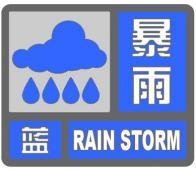 准备状态及时关注1.及时了解暴雨最新消息和防御通知；2.调整户外集体活动安排及个人外出计划；3.行人及骑行人员注意路上安全，绕开不明积水路段；4.处于低洼易涝区、危房、边坡等可能发生危险区域的人员，应采取必要的安全措施；5.地下商场、地下车库、地下通道、地下室等地下设施的管理单位或业主应采取必要的防范措施。暴雨黄色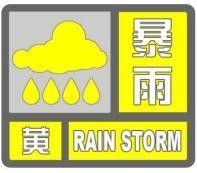 戒备状态减少外出1.及时了解暴雨最新消息和防御通知；2.视情况停止户外集体活动，减少个人外出；3.行人及骑行人员避免在桥底、涵洞等低洼易涝等危险区域避雨，避免穿越水浸区域；4.处于低洼易涝区、危房、边坡等可能发生危险区域的人员，应采取必要的安全措施，做好撤离准备；5.行驶车辆尽量绕开积水路段及下沉式立交桥；尽量避免将车辆停放在低洼易涝等危险区域；6.地下商场、地下车库、地下通道、地下室等地下设施的管理单位或业主应采取必要的防范措施；7.托儿所、幼儿园和中小学应采取适当措施，保证在校学生安全；8.除特殊行业外，视情况暂停高空、户外作业和活动。暴雨橙色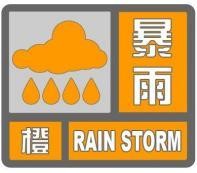 警戒状态确认安全1.密切关注暴雨最新消息和防御通知；2.视情况停止户外集体活动，个人尽量暂缓外出；3.行人及骑行人员离开低洼易涝区，就近到安全场所避雨；4.户外人员避免在山沟、溪流、河道等危险地带活动；避免在桥底、涵洞等低洼易涝区域避雨；远离危旧房、简易工棚、挡土墙等可能发生危险的区域，远离架空线路、杆塔和变压器等高压电力设备；避免穿越水浸区域接触裸露电线；5.行驶车辆尽量绕开积水路段及下沉式立交桥；避免将车辆停放在低洼易涝等危险区域，如遇严重水浸立即弃车逃生；6.地下商场、地下车库、地下通道、地下室等地下设施的管理单位或业主应采取必要的防范措施；7.托儿所、幼儿园和中小学停止室外活动，确保在校学生安全；8.暂停高空、户外作业和活动；在建工地做好停工准备根据生产安全条件，视情停工。暴雨红色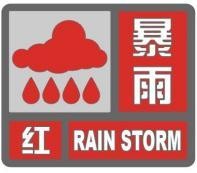 紧急状态立即避险1.密切关注暴雨最新消息和防御通知；2.避灾场所开放，居民确保留在安全场所，非必要不外出；3.室内人员应当及时采取防御措施，关闭和紧固门窗，防止雨水侵入室内；4.户外人员立即远离山沟、溪流、河道等危险地带，远离危旧房、简易工棚、挡土墙等可能发生危险的区域，远离架空线路、杆塔和变压器等高压电力设备，就近寻找安全场所避险；不要穿越水浸区域、接触裸露电线；不要在桥底、涵洞等低洼易涝区域避雨；5.处于低洼易涝区、危房、边坡、简易工棚、地下空间挡土墙、河道、水库等危险区域的人员立即撤离并转移到安全场所；6.行驶车辆尽量绕开积水路段及下沉式立交桥，避免将车辆停放在低洼易涝等危险区域，如遇严重水浸立即弃车逃生；7.地下商场、地下车库、地下通道、地下室等地下设施的管理单位或业主应采取必要的防范措施，撤离人员;8.按照政府的部署，停止户外集体活动、停课、停工、停业、停运等工作。气象灾害种类和级别预警信号图标公众响应状态公众防御指引台风蓝色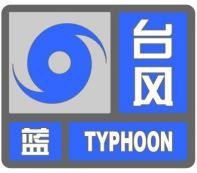 准备状态及时关注1.及时了解台风最新消息和防御通知；2.视情况停止户外集体活动，调整个人外出计划；3.采取各项防风措施，如紧固门窗、围板、棚架、临时搭建物等，妥善安置窗台、阳台及室外的物品；4.高空、户外作业人员应当做好防风准备，视情况暂停作业；5.各类船舶应当按防台风预案采取防台风措施；水上作业船舶立即停止作业，作业人员尽快撤离；6.行人及骑行人员注意路上安全，绕开不明积水路段；7.行驶车辆尽量绕开积水路段及下沉式涵洞、立交桥；尽量避免将车辆停放在低洼易涝等危险区域；8.危旧房、简易工棚等危险区域人员做好转移准备；9.地下商场、地下车库、地下通道、地下室等地下设施的管理单位或业主应采取必要的防范措施。台风黄色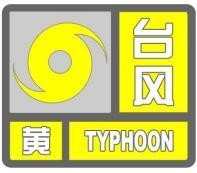 戒备状态减少外出1.及时了解台风最新消息和防御通知；2.停止户外集体活动，减少个人外出；3.除特殊行业外，视情况暂停高空、户外作业和活动；4.室内人员尽快采取各项防风措施，将置于窗台、阳台等处的花盆、杂物转移至安全地带，以免坠落伤人；5.处于低洼易涝区、边坡、危旧房、简易工棚、地下空间等可能发生危险区域的人员，应采取必要的安全措施，做好撤离准备；6.行人及骑行人员避免在桥底、涵洞等低洼易涝等危险区域避雨，避免穿越水浸区域；7.行驶车辆尽量绕开积水路段及下沉式立交桥，避免将车辆停放在低洼易涝等危险区域；8.各类船舶应按防台风预案采取防台风措施；水上作业船舶立即停止作业，作业人员全部撤离上岸；客船、交通船停止营运；9.地下商场、地下车库、地下通道、地下室等地下设施的管理单位或业主应采取必要的防范措施；10.用人单位根据工作情况调整上下班时间；会展、景区、公园、游乐场等适时关闭相关区域。台风橙色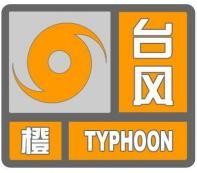 警戒状态确认安全1.密切关注台风最新消息和防御通知；2.避灾场所开放，居民确保留在安全场所，尽量不要外出；3.暂停高空、户外作业和活动；4.室内人员务必留在安全场所，并检查防风安全情况，将置于窗台、阳台等处的花盆、杂物转移至安全地带，以免坠落伤人；5.处于低洼易涝区、边坡、危旧房、简易工棚、地下空间等可能发生危险区域的人员，以及小流域山洪易发区和地质灾害隐患点的人员，立即转移到安全场所暂避；6.行人及骑行人员离开低洼易涝区，就近到安全场所避雨；远离架空线路、杆塔和变压器等高压电力设备，避免穿越水浸区域，避免接触裸露电线；7.行驶车辆尽量绕开积水路段及下沉式立交桥，避免将车辆停放在低洼易涝等危险区域，如遇严重水浸立即弃车逃生；8.各类船舶应全面落实防台风措施，保持通讯畅通，做好随时应急准备；船舶遇险，应立即拨打110电话求助；9.托儿所、幼儿园和中小学停止室外活动，确保在校学生安全；10.地下商场、地下车库、地下通道、地下室等地下设施的管理单位或业主应采取必要的防范措施；11.按照政府的部署，视情况停止户外集体活动、停课、停工、停业、停运等工作。台风红色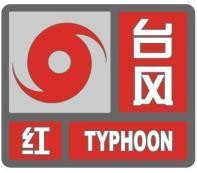 紧急状态立即避险1.密切关注台风最新消息和防御通知；2.避灾场所开放，居民确保留在安全场所，非必要不外出；3.暂停高空、户外作业和活动；4.室内人员务必留在安全场所，并检查防风安全情况，将置于窗台、阳台等处的花盆、杂物转移至安全地带，以免坠落伤人；5.处于低洼易涝区、边坡、危旧房、简易工棚、地下空间等可能发生危险区域的人员，以及小流域山洪易发区和地质灾害隐患点的人员，立即转移到安全场所暂避；6.行人及骑行人员离开低洼易涝区，就近到安全场所躲避；远离架空线路、杆塔和变压器等高压电力设备，避免穿越水浸区域，避免接触裸露电线；7.行驶车辆尽量绕开积水路段及下沉式立交桥，避免将车辆停放在低洼易涝等危险区域，如遇严重水浸立即弃车逃生；8.各类船舶应全面落实防台风措施，保持通讯畅通，做好随时应急准备；船舶遇险，应立即拨打110电话求助；9.托儿所、幼儿园和中小学确保在校学生处安全场所；10.地下商场、地下车库、地下通道、地下室等地下设施的管理单位或业主应采取必要的防范措施，撤离人员；11.按照政府的部署，视情况停止户外集体活动、停课、停工、停业、停运等工作。气象灾害种类和级别预警信号 图标公众响应状态公众防御指引强对流（雷电黄色、雷暴大风黄色）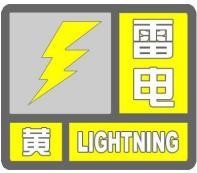 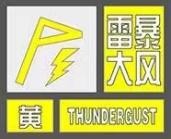 戒备状态减少外出1.及时了解强对流天气最新预报预警信息和防御通知；2.户外人员避免前往沿江区域、远离大树、电线杆、广告牌、建设工地等区域；3.采取各项防风措施，如紧固门窗、围板、棚架、临时搭建物等，妥善安置窗台、阳台及室外的物品；4.关闭门窗，远离门窗、水管、煤气管等金属物体；关闭电视机等家用电器，拔掉电源线插头;不宜使用金属材质水龙头和花洒；5.不宜进行户外涉水活动，停止钓鱼、游泳、划船等水上活动；渔船、休闲船舶、游艇等回港避风，加固港口码头设施；6.公园、景区、游乐场等户外场所发出警示信息，做好防护措施；7.危旧房、简易工棚等危险区域人员做好转移准备；8.除特殊行业外，停止高空作业，人员尽快转移；9.停止户外易燃、易爆等危险作业。强对流（雷电橙色、雷暴大风橙色、冰雹橙色）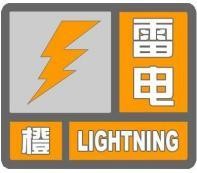 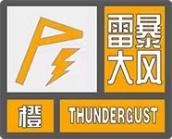 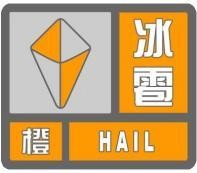 警戒状态确认安全1.密切关注强对流天气最新预报预警信息和防御通知；2.强对流影响区域人员尽量不要外出；3.户外人员应避免前往沿江区域、远离大树、电线杆、广告牌、建设工地等区域；驾车时遇雷电，应在车内躲避；不要在树下、电杆下、塔吊下避雨，切勿接触天线水管、铁丝网、金属门窗、建筑物外墙，远离电线等带电设备和其他类似金属装置；在空旷场地不要打伞，不要把金属杆物扛在肩上；4.检查各项防风措施，如紧固门窗、围板、棚架、临时搭建物等，妥善安置窗台、阳台及室外的物品；5.确认关闭门窗，远离门窗、水管、煤气管等金属物体确认关闭电视机等家用电器，拔掉电源线插头；尽量不使用金属材质水龙头和花洒；6.停止大型户外活动，停止高空作业、户外涉水活动；各类船舶全面落实防风防雷电措施，做好随时应急准备，一旦遇险，立即拨打110电话求助；7.公园、景区、游乐场等户外场所及时发出警示信息，适时关闭相关区域或者停止营业，组织人员避险；8.危旧房、简易工棚等危险区域人员尽快转移；9.停止户外易燃、易爆等危险作业。强对流（雷电红色、雷暴大风红色、冰雹红色）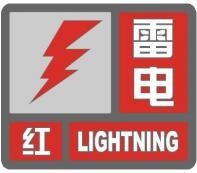 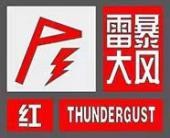 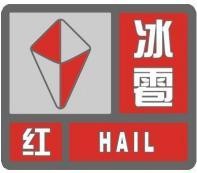 紧急状态立即避险1.密切关注强对流天气最新预报预警信息和防御通知；2.强对流影响区域人员留在室内或者到安全场所；3.室外人员应避免前往沿江区域、远离大树、电线杆、广告牌、建设工地等区域；驾车时遇雷电，应在车内躲避；不要在树下、电杆下、塔吊下避雨，切勿接触天线水管、铁丝网、金属门窗、建筑物外墙，远离电线等带电设备和其他类似金属装置；在空旷场地不要打伞，不要把金属杆物扛在肩上；4.检查各项防风措施，如紧固门窗、围板、棚架、临时搭建物等，妥善安置窗台、阳台及室外的物品；5.确认关闭门窗，远离门窗、水管、煤气管等金属物体确认关闭电视机等家用电器，拔掉电源线插头；尽量不使用金属材质水龙头和花洒；6.停止大型户外活动，停止高空作业、户外涉水活动；各类船舶全面落实防风防雷电措施，做好随时应急准备，一旦遇险，立即拨打110电话求助；7.公园、景区、游乐场等户外场所立即发出警示信息，立即停止营业，组织人员避险；8.危旧房、简易工棚等危险区域人员立即转移；9.停止户外易燃、易爆等危险作业；10.按照政府的部署，停止户外集体活动、停课、停工、停业、停运。气象灾害种类和级别预警信号 图标公众响应状态公众防御指引雨雪冰冻（暴雪蓝色）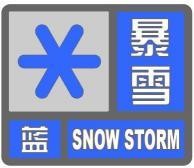 准备状态及时关注1.及时了解暴雪最新预报预警信息和防御通知；2.调整户外集体活动安排和个人外出计划；3.行人和骑行人员做好防寒保暖和防滑措施；4.行驶车辆注意减缓车速，保持车距，防止意外打滑；5.加固围板、棚架、临时搭建物等；6.室内人员正确使用取暖设备，如采取煤炭取暖，务必保持通风，防止一氧化碳中毒；7.危旧房、简易工棚等危险区域人员要随时关注屋顶积雪情况，做好转移准备。雨雪冰冻（暴雪黄色、道路结冰黄色）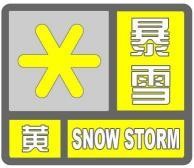 戒备状态减少外出1.及时了解暴雪最新预报预警信息和防御通知；2.视情况停止户外集体活动；3.适当准备必要的食物和饮用水；4.行人和骑行人员做好防寒保暖和防滑措施，绕开不明积雪路段；5.行驶车辆注意减缓车速，保持车距，防止意外打滑；尽量不要开车前往山区等积雪严重区域；6.加固围板、棚架、临时搭建物等；7.露天停放车辆尽量加盖车罩，雨刮器竖立，防止积雪覆盖或冰雪冻结；8.室内人员正确使用取暖设备，如采取煤炭取暖，务必保持通风，防止 一氧化碳中毒；9.危旧房、简易工棚等危险区域人员及独居的孤寡老人尽快转移到安全场所。雨雪冰冻（暴雪黄色、道路结冰黄色）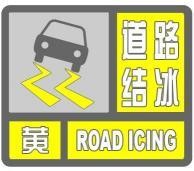 戒备状态减少外出1.及时了解道路结冰最新预报预警信息和防御通知；2.行人和骑行人员做好防寒保暖和防滑措施；3.行驶车辆注意减缓车速，保持车距，防止意外打滑；尽量不要开车前往山区等道路结冰严重区域。雨雪冰冻（暴雪橙色、道路结冰橙色）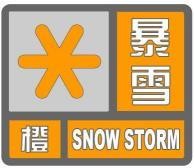 警戒状态确认安全1.密切关注暴雪最新预报预警信息和防御通知；2.避灾场所开放，条件困难群众尽快前往避灾场所；3.居民准备好充足的食物和饮用水，外出时做好防寒保暖和防滑措施，尽量不要骑行自行车、电动车和摩托车绕开不明积雪路段；4.行人随时注意路边屋顶积雪滑落和冰棱掉落危险；5.行驶车辆采取紧急防滑措施，或就近将车辆停放在路边，采用其他交通方式；车辆在人烟稀少的野外或山区意外抛锚，及时拨打110等待救援；6.加固围板、棚架、临时搭建物等，及时清扫屋顶和树上积雪；7.露天停放车辆不要停放在大树底下，防止树木折断砸落；加盖车罩，雨刮器竖立，防止积雪覆盖或冰雪冻结8.室内人员正确使用取暖设备，如采取煤炭取暖，务必保持通风，防止一氧化碳中毒；9.危旧房、简易工棚等危险区域人员及独居的孤寡老人立即转移到安全场所；10.视情况停止户外集体活动、停课、停工、停业、停运。雨雪冰冻（暴雪橙色、道路结冰橙色）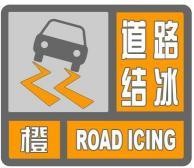 警戒状态确认安全1.密切关注道路结冰最新预报预警信息和防御通知；2.行人和骑行人员做好防寒保暖和防滑措施，遇明显结冰路段下车推行；3.行驶车辆采取紧急防滑措施，减缓车速，保持车距，防止意外打滑；车辆在人烟稀少的野外或山区意外抛锚，及时拨打110求助电话等待救援。雨雪冰冻（暴雪红色、道路结冰红色）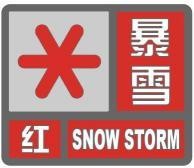 紧急状态立即避险1.密切关注暴雪最新预报预警信息和防御通知；2.避灾场所开放，条件困难群众立即前往避灾场所；3.居民准备好充足的食物和饮用水，外出时做好防寒保暖和防滑措施，不要骑行自行车、电动车和摩托车，绕开不明积雪路段；4.行人随时注意路边屋顶积雪滑落和冰棱掉落危险；5.行驶车辆采取紧急防滑措施，或就近将车辆停放在路边，采用其他交通方式；车辆在人烟稀少的野外或山区意外抛锚，立即拨打110等待救援；6.加固围板、棚架、临时搭建物等，及时清扫屋顶和树上积雪；7.露天停放车辆不要停放在大树底下，防止树木折断砸落；加盖车罩，雨刮器竖立，防止积雪覆盖或冰雪冻结；8.室内人员正确使用取暖设备，如采取煤炭取暖，务必保持通风，防止一氧化碳中毒；9.危旧房、简易工棚等危险区域人员及独居的孤寡老人立即转移到安全场所；10.停止户外集体活动、停课、停工、停业、停运。雨雪冰冻（暴雪红色、道路结冰红色）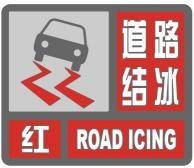 紧急状态立即避险1.密切关注道路结冰最新预报预警信息和防御通知；2.行人和骑行人员做好防寒保暖和防滑措施，遇明显结冰路段下车推行；3.行驶车辆采取紧急防滑措施，或就近将车辆停放在路边，采用其他交通方式；车辆在人烟稀少的野外或山区意外抛锚，及时拨打110求助电话等待救援。